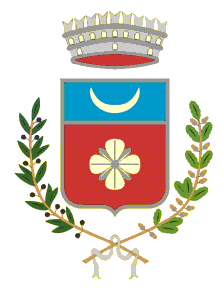 *originale*IL RESPONSABILE DEL SERVIZIO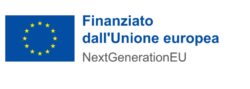 PREMESSO:- che il comma 139 dell’articolo 1 della legge 30 dicembre 2018, n. 145,  prevede quanto segue: “Al fine di favorire gli investimenti sono assegnati ai comuni contributi per investimenti relativi a opere  pubbliche di messa in sicurezza degli edifici e del territorio, nel limite complessivo di 350 milioni di euro per l'anno 2021, di 450 milioni di euro per l'anno 2022, di 550 milioni di euro annui per ciascuno degli anni dal 2023 al 2025, di 700 milioni di euro per l'anno 2026 e di 750 milioni di euro annui per ciascuno degli anni dal 2027 al 2030. I contributi non sono assegnati per la realizzazione di opere integralmente finanziate da altri soggetti”;- che il comma 139-bis dell’articolo 1 della citata legge n. 145 del 2018, prevede quanto segue “Le risorse assegnate ai comuni, ai sensi del comma 139, sono incrementate di 900 milioni di euro per l'anno 2021 e 1.750 milioni di euro per l'anno 2022. Le risorse di cui al primo periodo sono finalizzate allo scorrimento della graduatoria delle opere ammissibili per l'anno 2021, a cura del Ministero dell'interno, nel rispetto dei criteri di cui ai commi da 141 a 145”. Gli enti beneficiari de contributo sono individuati con comunicato del Ministero dell’interno e i comuni beneficiari confermano l’interesse al contributo con comunicazione da inviare entro dieci giorni dalla data di pubblicazione del comunicato di cui al terzo periodo;- che in data 15.09.2020 il comune di Massa Martana ha inoltrato richiesta, di assegnazione contributo anno 2021 per interventi di messa in sicurezza del territorio comunale, al Ministero dell’Interno – Dipartimento Affari Interni e Territoriali – Direzione Centrale della Finanza Locale, ai sensi del comma 139 dell’articolo 1 della legge 30 dicembre 2018, n. 145, per la realizzazione dei sotto elencati interventi:MIGLIORAMENTO DELLA VIABILITA’ DI ACCESSO ALLE CATACOMBE CRISTIANE E AL PONTE FONNAIA - importo finanziamento richiesto €. 484.193,90 MIGLIORAMENTO DELLA SICUREZZA E DELLA FUNZIONALITA’ DELLA STRADA DI VOC. PONTE - importo finanziamento richiesto €. 485.641,79 - che con decreto del Ministero dell’Interno, di concerto con il Ministero dell’Economia e delle Finanze, in data 23.02.2021, come rettificato dal decreto interministeriale del 25.08.2021, sono state assegnate tutte le risorse disponibili per l’anno 2021 e individuati i Comuni a cui spetta il contributo previsto dal citato art.1, commi 139 e seguenti, della legge 30 dicembre 2018, n. 145;VISTO il comunicato del 06.09.2021, pubblicato sul sito della finanza locale, con il quale ai sensi del citato art. 1 comma 139 bis della legge 145 del 2018, sono stati individuati gli enti che, per scorrimento, sono destinatari del contributo e che devono confermare l’interesse al medesimo contributo con comunicazione da inviare entro e non oltre 10 giorni dalla data del comunicato stesso;DATO ATTO che gli interventi di messa in sicurezza del territorio proposti dal Comune di Massa Martana, in base al comunicato del 06.09.2021, risultano essere assegnatari del contributo;CONFERMATO in data 07.09.2021 è stato confermato l’interesse dell’Amministrazione Comunale ad eseguire gli interventi proposti di messa in sicurezza del territorio per il:MIGLIORAMENTO DELLA VIABILITA’ DI ACCESSO ALLE CATACOMBE  CRISTIANE E AL PONTE FONNAIA- importo finanziamento richiesto €. 484.193,90MIGLIORAMENTO DELLA SICUREZZA E DELLA FUNZIONALITA’ DELLA STRADA DI VOC. PONTE - importo finanziamento richiesto €. 485.641,79VISTO il Decreto 8 novembre 2021 del Dipartimento per gli Affari interni e territoriali del Ministero dell’Interno – Direzione Centrale per la Finanza Locale, con il quale sono state assegnate, al comune di Massa Martana, le risorse, per gli stessi importi richiesti in sede di domanda, per l’attuazione degli interventi sopra citati nonché stabilite le modalità e i tempi di attuazione per la realizzazione degli stessi;CONSIDERATO che gli investimenti relativi a opere pubbliche di messa in sicurezza degli edifici e del territorio, finanziati con le citate risorse, sono confluiti nella linea progettuale “Interventi per la resilienza, la valorizzazione del territorio e l'efficienza energetica dei Comuni – M2C4 – Investimento 2.2” nell’ambito del Piano nazionale di ripresa e resilienza (PNRR), approvato con Decisione del Consiglio ECOFIN del 13 luglio e notificato all’Italia dal Segretariato generale del Consiglio con nota del 14 luglio 2021;ACCERTATO:- che l’intervento denominato “MIGLIORAMENTO DELLA SICUREZZA E DELLA FUNZIONALITA’ DELLA STRADA DI VOC. PONTE” è inserito nel programma triennale dei lavori pubblici 2022 – 2024 e elenco annuale, approvati unitamente al Bilancio di previsione 2022 – 2024 con deliberazione di Consiglio Comunale n. 13 del 31.05.2022;- che, con determinazione del responsabile del Servizio Tecnico n. 94 del 25.03.2022 è stato conferito incarico professionale esterno, al Dott. Geol.  Michele Alemanno con studio tecnico a Todi in Via V. Carocci n. 20 - 06059 TODI (PG) - P. IVA n. 02542120544, per la redazione della relazione geologica, idraulica e idrogeologica per l’intervento di “MIGLIORAMENTO DELLA SICUREZZA E DELLA FUNZIONALITA’ DELLA STRADA DI VOC. PONTE” per un importo di €. 3.260,97 oltre contributo integrativo al 2% in €. 65,22 e IVA al 22% in €. 731,76 così per complessivi €. 4.057,95;- che, con determinazione del responsabile del Servizio Tecnico n. 121 del 12.04.2022 è stato affidato, ai sensi dell’Articolo 36, comma 2, lettera a) del D. Lgs. n. 50 del 18/04/2016 e ss. mm. e ii., al Geom. Norberto Magnanini, con studio tecnico in Via  Marscianese n. 24 - Fratta Todina (PG) - P. IVA n. 02473370548, l’incarico professionale relativo alla redazione della progettazione Definitiva, Esecutiva, Direzione Lavori, Misura, Contabilità, redazione del Certificato di Regolare Esecuzione  e  Coordinamento della Sicurezza sia in fase di progettazione che esecuzione lavori per l’intervento di “MIGLIORAMENTO DELLA SICUREZZA E DELLA FUNZIONALITA’ DELLA STRADA DI VOC. PONTE” per un importo di €.    21.124,78 oltre contributo integrativo al 5% in €. 1.056,24 e IVA al 22% in €. 4.879,82 così per complessivi €. 27.060,84;VISTO:- che il D.P.C.M. del 28.07.2022 “disciplina delle modalità di accesso al Fondo per l’avvio di opere indifferibili” ha, inoltre, preassegnato al Comune di Massa Martana un contributo aggiuntivo del 10%, pari ad €. 48.564,18 per l’opera in oggetto, quindi l’importo del progetto denominato “MIGLIORAMENTO DELLA SICUREZZA E DELLA FUNZIONALITA’ DELLA STRADA DI VOC. PONTE” viene rideterminato in €. 534.205,97;- che, con determinazione del responsabile del Servizio Tecnico n. 376 del 06.10.2022, è stato approvato il “Documento di Indirizzo alla Progettazione (DIP)” per il “MIGLIORAMENTO DELLA SICUREZZA STRADALE E DELLA FUNZIONALITA' DELLA STRADA DI VOC. PONTE”;- che in data 01.12.2022, acquisita al protocollo comunale al numero 13115, il Dott. Geologo Michele Alemanno ha presentato la relazione geologica, idraulica e idrogeologica per l’intervento di “MIGLIORAMENTO DELLA SICUREZZA E DELLA FUNZIONALITA’ DELLA STRADA DI VOC. PONTE”;- che, in data 02.12.2022 prot. n. 13176, il Geom. Norberto Magnanini ha presentato il progetto esecutivo dell’intervento denominato “MIGLIORAMENTO DELLA SICUREZZA E DELLA FUNZIONALITA’ DELLA STRADA DI VOC. PONTE”, composto dai sotto elencati elaborati:ELENCO DEGLI ELABORATIRELAZIONE TECNICA-ILLUSTRATIVACOROGRAFIA D'INSIEME CON INDICAZIONE DEL TRACCIATO STRADALE OGGETTO D'INTERVENTIPLANIMETRIA CATASTALE CON INDICAZIONE DEL TRACCIATO STRADALE OGGETTO D'INTERVENTIRILIEVO AEROFOTOGRAMMETRICO DEI LUOGHI CON SISTEMA A PILOTAGGIO REMOTOPLANIMETRIA CATASTALE CON SOVRAPPOSIZIONE DEGLI INTERVENTI IN PROGETTOPROFILO LONGITUDINALESEZIONI TRASVERSALI E REPORT FOTOGRAFICO GEOREFERENZIATOPIANO DI MANUTENZIONE DELL'OPERA E DELLE SUE PARTIPIANO DI SICUREZZA E COORDINAMENTOQUADRO DI INCIDENZA DELLA MANODOPERACRONOPROGRAMMAELENCO DEI PREZZI UNITARICOMPUTO METRICO ESTIMATIVO DEI LAVORI E DEI COSTI DELLA SICUREZZAQUADRO TECNICO ECONOMICO DI PROGETTOCAPITOLATO SPECIALE DI APPALTOSCHEMA DI CONTRATTOdefinito per una spesa complessiva di €. 534.205,97 di cui €. 374.201,45 per lavori ed €.  160.004,52 per somme a disposizione dell’Amministrazione, come di seguito dettagliato:DATO ATTO:-  che il D.L. 77/2021 convertito, con modificazioni, dalla legge 29 luglio 2021, n. 108, prevede, all’art. 48 comma 2, che il RUP con propria determinazione adeguatamente motivata valida ed approva ciascuna fase progettuale o di esecuzione del contratto in  corso d’opera,- che con determinazione del responsabile del Servizio Tecnico n. 480 del 09.12.2022 è stata approvata la fase relativa alla “VERIFICA E VALIDAZIONE DEL PROGETTO ESECUTIVO”,- che con deliberazione di Giunta Comunale n. 158 del 14.12.2022 è stato approvato il progetto esecutivo, presentato in data 02.12.2022 prot. n. 13176, dal Geom. Norberto Magnanini, per l’intervento denominato “MIGLIORAMENTO DELLA SICUREZZA E DELLA FUNZIONALITA’ DELLA STRADA DI VOC. PONTE” definito per una spesa complessiva di €. 534.205,97 di cui €. 374.201,45 per lavori ed €.  160.004,52 per somme a disposizione dell’Amministrazione;RILEVATO:- che si rende necessario provvedere all’avvio della procedura di affidamento dei lavori di “MIGLIORAMENTO DELLA SICUREZZA E DELLA FUNZIONALITA’ DELLA STRADA DI VOC. PONTE”  dell’importo del quadro economico di € 374.201,45 entro il 31 dicembre 2022, intendendosi garantita la trasmissione della lettera invito e il relativo perfezionamento del CIG, al fine di poter beneficiare dell’incremento del 10% del contributo di cui al D.P.C.M. del 28/07/2022, nel rispetto della normativa che disciplina gli appalti nei progetti finanziati da risorse PNRR e PNC;VISTO:- Il D.L. 18 aprile 2019, n. 32, convertito con modificazioni dalla L. 14 giugno 2019, n. 55, come modificato dal D.L. 31 maggio 2021, n.77, convertito con modificazioni dalla L. 29 luglio 2021, n. 108, che ha disposto (con l'art. 52, comma 1, lettera a) che "Al fine di rilanciare gli investimenti pubblici e di facilitare l'apertura dei cantieri per la realizzazione delle opere pubbliche, per le procedure per le quali i bandi o gli avvisi con cui si indice la procedura di scelta del contraente sianopubblicati successivamente alla data di entrata in vigore del presente decreto, nonché', in caso di contratti senza pubblicazione di bandi o di avvisi, per le procedure in relazione alle quali, alla data di entrata in vigore del presente decreto, non siano ancora stati inviati gli inviti a presentare le offerte, nelle more della riforma complessiva del settore e comunque nel rispetto dei principi e delle normesancite dall'Unione europea, in particolare delle direttive 2014/23/UE, 2014/24/UE e 2014/25/UE del Parlamento europeo e del Consiglio, del 26 febbraio 2014, fino al 30 giugno 2023, non trovano applicazione, a titolo sperimentale, le seguenti norme del codice dei contratti pubblici, di cui al decreto legislativo 18 aprile 2016, n. 50:a) articolo 37, comma 4, per i comuni non capoluogo di provincia, quanto all'obbligo di avvalersi delle modalità ivi indicate, limitatamente alle procedure non afferenti agli investimenti pubblici finanziati, in tutto o in parte, con le risorse previste dal Regolamento (UE) 2021/240 del Parlamento europeo e del Consiglio del 10 febbraio 2021 e dal Regolamento (UE) 2021/241 del Parlamento europeo e del Consiglio del 12 febbraio 2021, nonché' dalle risorse del Piano nazionale per gli investimenti complementari di cui all'articolo 1 del decreto - legge 6 maggio 2021, n. 59. Nelle more di una disciplina diretta ad assicurare la riduzione, il rafforzamento e la qualificazione delle stazioni appaltanti, per le procedure afferenti alle opere PNRR e PNC, i comuni non capoluogo di provincia procedono all'acquisizione di forniture, servizi e lavori, oltre che secondo le modalità indicate dal citato articolo 37, comma 4, attraverso le unioni di comuni, le province, le città metropolitane e i comuni capoluogo di provincia";-  il D.L. del 6 maggio 2021, n. 59, convertito, con modificazioni, dalla legge 1° luglio 2021, n. 101, recante “Misure urgenti relative al Fondo complementare al Piano nazionale di ripresa e resilienza e altre misure urgenti per gli investimenti”;- il D.L. del 31 maggio 2021, n. 77, convertito, con modificazioni, dalla legge 29 luglio 2021, n. 108, recante “Governance del Piano nazionale di ripresa e resilienza e prime misure di rafforzamento delle strutture amministrative e di accelerazione e snellimento delle procedure”;- il Decreto del Ministero dell’economia e delle finanze 6 agosto 2021 (pubblicato nella gazzetta n. 229 del 24/09/2021), avente ad oggetto “ Assegnazione delle risorse finanziarie previste per l'attuazione degli interventi del Piano nazionale di ripresa e resilienza (PNRR) e ripartizione di traguardi e obiettivi per scadenze semestrali di rendicontazione”, per cui i Comuni che avviano le procedure di affidamento successivamente alla data di entrata in vigore del Decreto sono tenuti al rispetto della normativa in tema di appalti pubblici disciplinata dal Decreto Legge n. 77/2021, derogatoria del D.Lgs n. 50/2016;- il D.L. 6 novembre 2021, n. 152, coordinato con la legge di conversione 29 dicembre 2021, n. 233, recante “Disposizioni urgenti per l’attuazione del Piano nazionale di ripresa e resilienza (PNRR) e per la prevenzione delle infiltrazioni mafiose”;- il Regolamento UE 2021/241 che disciplina il Dispositivo per la Ripresa e la Resilienza pubblicato sulla GUUE Serie L 57 del 18.02.2021 in riferimento al principio di sana gestione finanziaria in materia di prevenzione dei conflitti di interessi, frodi e corruzione, nonché il principio di non arrecare un danno significativo (DNSH, “Do no significant harm”) ai sensi del Regolamento UE 2020/852 sul tagging climatico e ambientale, la parità di genere, la valorizzazione dei giovani ed eventuali ulteriori condizionalità specifiche;- il D.L. n. 76 del 16/07/2020, convertito con modificazioni dalla L. n. 120 del 11/09/2020 contenenti “Misure urgenti per la semplificazione e l'innovazione digitale” e con le modifiche introdotte dal D.L. n. 77 del 31/05/2021, convertito dalla L. 108/2021 (art. 51) e in particolare:  l’art. 1 comma 1 che stabilisce che: “Al fine di incentivare gli investimenti pubblici nel settore delle infrastrutture e dei servizi pubblici, nonché' al fine di far fronte alle ricadute economiche negative a seguito delle misure di contenimento e dell'emergenza sanitaria globale del COVID-19, in deroga agli articoli 36, comma 2, e 157, comma 2, del decreto legislativo 18 aprile 2016, n. 50, recante Codice dei contratti pubblici, si applicano le procedure di affidamento di cui ai commi 2, 3 e 4, qualora la determina a contrarre o altro atto di avvio del procedimento equivalente sia adottato entro il 30 giugno 2023….”, l’art. 1, comma 2, che recita: Fermo quanto previsto dagli articoli 37 e 38 del decreto legislativo n. 50 del 2016, le stazioni appaltanti procedono all’affidamento delle attività di esecuzione di lavori, servizi e forniture, nonché dei servizi di ingegneria e architettura, inclusa l’attività di progettazione, di importo inferiore alle soglie di cui all’articolo 35 del decreto legislativo n. 50 del 2016 secondo le seguenti modalità:a) affidamento diretto per lavori di importo inferiore a 150.000 euro e per servizi e forniture, ivi compresi i servizi di ingegneria e architettura e l’attività di progettazione, di importo inferiore a 139.000 euro. In tali casi la stazione appaltante procede all’affidamento diretto, anche senza consultazione di più operatori economici, fermo restando il rispetto deiprincipio di cui all’art. 30 del D.Lgs n. 50/2016 e l’esigenza che siano scelti soggetti in possesso di pregresse e documentate esperienze analoghe a quelle oggetto di affidamento,anche individuati tra coloro che risultano iscritti in elenchi o albi istituiti dalla Stazione Appaltante, comunque nel rispetto del principio di rotazione;b) procedura negoziata, senza bando, di cui all'articolo 63 del decreto legislativo n. 50 del2016, previa consultazione di almeno cinque operatori economici, ove esistenti, nel rispetto di un criterio di rotazione degli inviti, che tenga conto anche di una diversa dislocazione territoriale delle imprese invitate, individuati in base ad indagini di mercatoo tramite elenchi di operatori economici, per l'affidamento di servizi e forniture, ivi compresi i servizi di ingegneria e architettura e l’attività di progettazione, di importo pari osuperiore a 139.000 euro e fino alle soglie di cui all'articolo 35 del decreto legislativo n. 50del 2016 e di lavori di importo pari o superiore a 150.000 euro e inferiore a un milione dieuro, ovvero di almeno dieci operatori per lavori di importo pari o superiore a un milionedi euro e fino alle soglie di cui all'articolo 35 del decreto legislativo n. 50 del 2016. Le stazioni appaltanti danno evidenza dell'avvio delle procedure negoziate di cui alla presente lettera tramite pubblicazione di un avviso nei rispettivi siti internet istituzionali.L'avviso sui risultati della procedura di affidamento, la cui pubblicazione nel caso di cuialla lettera a) non e' obbligatoria per affidamenti inferiori ad euro 40.000, contiene anche l'indicazione dei soggetti invitati.l’art. 1 comma 3 che stabilisce che: “Gli affidamenti diretti possono essere realizzati tramite determina a contrarre, o atto equivalente, che contenga gli elementi descritti nell'articolo 32, comma 2, del decreto legislativo n. 50 del 2016. Per gli affidamenti di cui al comma 2, lettera b), le stazioni appaltanti, fermo restando quanto previsto dall’articolo 95, comma 3 del D.Lgs. 50/2016, ……..procedono, a loro scelta, all’aggiudicazione dei relativi appalti, sulla base del criterio dell’offerta economicamente più vantaggiosa ovvero del prezzo più basso. Nel caso di aggiudicazione con il criterio del presso più basso, le stazioni appaltanti procedono all’esclusione automatica dalla gara delle offerte che presentano una percentuale di ribasso pari o superiore alla soglia di anomalia individuata ai sensi dell’art. 97, commi 2, 2-bis e 2-ter del D.Lgs 50/2016, anche qualora il numero delle offerte ammessi sia pari o superiore a cinque;l’art. 1 comma 4 che stabilisce che “Per le modalità di affidamento di cui al presente articolola stazione appaltante non richiede le garanzie provvisorie di cui all’articolo 93 del decreto legislativo n. 50 del 2016, salvo che, in considerazione della tipologia e specificità della singola procedura, ricorrano particolari esigenze che ne giustifichino la richiesta, che la stazione appaltante indica nell’avviso di indizione della gara o in altro atto equivalente. Nelcaso in cui sia richiesta la garanzia provvisoria, il relativo ammontare è dimezzato rispetto aquello previsto dal medesimo articolo 93;RILEVATO CHE:- l’art. 47 del D.L. n. 77/2021 prevede varie disposizioni in materia di pari opportunità e di inclusione lavorativa nei contratti pubblici di PNRR e PNC, alcune delle quali da verificare in sede di gara al ricorrere del relativo presupposto, ed altre in sede successiva; - il comma 4, dell’art. 47 del D.L. n. 77/2021, stabilisce, quale requisito necessario dell’offerta, l’obbligo “di assicurare, in caso di aggiudicazione del contratto, una quota pari almeno al 30 per cento delle assunzioni necessarie per l’esecuzione del contratto o per la realizzazione di attività ad esso connesse o strumentali, sia all’occupazione giovanile, sia all’occupazione femminile;- il comma 7 del medesimo articolo, prevede che “Le stazioni appaltanti possono escludere l’inserimento nei bandi di gara, negli avvisi e negli inviti dei requisiti di partecipazione di cui al comma 4, o stabilire una quota inferiore, dandone adeguata e specifica motivazione, qualora l’oggetto del contratto, la tipologia o la natura del progetto o altri elementi puntualmente indicati ne rendano l’inserimento impossibile o contrastante con obiettivi di universalità e socialità, di efficienza, di economicità e di qualità del servizio nonché di ottimale impiego delle risorse pubbliche”;RICHIAMATE le “Linee Guida per favorire le pari opportunità di genere e generazionali, nonchél’inclusione lavorativa delle persone con disabilità nei contratti pubblici finanziati con le risorse del PNRR e del PNC”, adottate con decreto del 07.12.2021 della Presidenza del Consiglio dei Ministri, Dipartimento per le Pari Opportunità e pubblicate in G.U. n. 309 del 30.12.2021, con le quali sono state definite le modalità ed i criteri applicativi delle sopra citate disposizioni di cui all’art 47, del D.L. n. 77/2021;VISTO in particolare il paragrafo 6 delle suddette linee guida, relativo ad eventuali deroghe degli obblighi assunzionali relativi all’occupazione giovanile e femminile, nel quale, tra l’altro, è stabilito che:a) eventuali deroghe devono essere motivate nella determina a contrarre, o atto immediatamente esecutivo della stessa;b) la motivazione dovrà riportare le ragioni che rendono impossibile l’applicazione delle misure relative agli obblighi assunzionali, come ad esempio nel caso di affidamenti di modico valore, o procedure che prevedano un numero di assunzioni inferiori a tre unità di personale;c) in merito alla previsione di una quota inferiore al 30% delle assunzioni da destinare all’occupazione femminile, può costituire adeguata e specifica motivazione, ai sensi del comma 7 dell’art. 47, del D.L. 77/2021, l’individuazione di un target differenziato in relazione alla diversa distribuzione dei tassi di occupazione femminile rilevata nei settori produttivi a livello nazionale;d) in tal caso la motivazione della deroga è costituita dalla presenza di un tasso di occupazione femminile nel settore ATECO 2 Digit di riferimento inferiore al 25%, ed il target è costituito da unapercentuale di assunzioni femminili superiore di 5 punti al tasso di occupazione femminile registrato a livello nazionale nel settore ATECO 2 Digit di riferimento;VISTO ALTRESÌ il Decreto n. 402 del 17 dicembre 2021 emanato dal Ministero del Lavoro e delle Politiche Sociali di concerto con il Ministero dell’Economia e delle Finanze, con il quale sono stati individuati, per l’anno 2022, i settori e le professioni caratterizzati da un tasso di disparità uomo‐donna che supera almeno del 25% il valore medio annuo, sulla base delle rilevazioni ISTATper l’anno 2020, e rilevato che nel settore delle costruzioni il tasso è attualmente pari al 9,7 %;DATO ATTO CHE, relativamente agli obblighi assunzionali di cui al presente affidamento, nel Capitolato Speciale di Appalto all’art. 2.2., sulla base degli atti sopra richiamati, è stata: ‐ confermata la percentuale del 30% relativamente alle assunzioni giovanili;‐ definita la percentuale del 15% relativamente alle assunzioni femminili, in considerazione del tasso attuale di occupazione femminile pari al 9,7%;‐ stabilito che il mancato rispetto dell’obbligo di cui ai punti precedenti comportano l’applicazione delle penali di cui all’articolo 47, c. 6, D.L. N. 77/2021 sopra richiamato, per come specificate nel Capitolato Speciale d’Appalto;RILEVATO che la Direttiva Comunitaria sugli appalti pubblici 2014/24/EU, all'art.22 introduce l'obbligo di abbandono delle modalità di comunicazioni cartacea tra stazioni appaltanti e Imprese in tutte le fasi di gara e che il D.Lgs. 50/2016, Codice dei contratti pubblici, all'art. 40 ha recepito la suddetta direttiva, introducendo l'obbligo di utilizzo dei mezzi di comunicazione elettronici per tutte le stazioni appaltanti a decorrere dal 18 ottobre 2018 per l’espletamento delle procedure di cui al suddetto codice;DATO ATTO:-  che per il progetto denominato “MIGLIORAMENTO DELLA SICUREZZA E DELLA FUNZIONALITA’ DELLA STRADA DI VOC. PONTE” trova applicazione l'art. 1, comma 1, lettera a) del D.L. 18 aprile 2019, n. 32, convertito con modificazioni dalla L. 14 giugno 2019, n. 55, come modificato dal D.L. 31 maggio 2021, n.77, convertito con modificazioni dalla L. 29 luglio 2021, n. 108, che impone al Comune non capoluogo di provincia, per le opere afferenti al PNRR, di ricorrere, per gli appalti di lavori/servizi/forniture, ad una centrale di committenza, soggetti aggregatori qualificati, unioni di comuni, stazione unica appaltante costituita presso le province o città metropolitane;- che con deliberazione di Consiglio Comunale n. 3 del 02.02.2021 il Comune di Massa Martana  ha aderito, alla convenzione con l’Unione dei comuni “Terre  dell’Olio e del Sagrantino” per l'affidamento di procedure di gara di lavori, servizi e forniture alla centrale unica di committenza” per la durata di anni 10 con decorrenza dalla data di sottoscrizione della convenzione stessa;VISTO:-   che il  responsabile della Centrale Unica di Committenza (C.U.C.)  provvede ad individuare gli operatori da invitare alle procedure senza bando, nel rispetto del dettato di cui all’art. 36, comma 7 del D.Lgs 50/2016 e della Delibera n. 1097 del 26 ottobre 2016 con cui l’ANAC ha approvato le Linee Guida n. 4, di attuazione del D.Lgs. 18 aprile 2016, n. 50, recanti “Procedure per l’affidamento dei contratti pubblici di importo inferiore alle soglie di rilevanza comunitaria, indagini di mercato e formazione e gestione degli elenchi di operatori economici”; -  l’art. 1, comma 67 della Legge n. 266 del 23/12/2005, la cui previsione è confermata dall’art. 213, comma 12 del D.Lgs n. 50/2016, che dispone che “L’autorità per la vigilanza sui lavori pubblici, ……determina annualmente l’ammontare della contribuzione ad essa dovuta dai soggetti, pubblici e privati, sottoposti alla sua vigilanza, nonché le relative modalità di riscossione”;-  la deliberazione della stessa autorità n. 830 del 21/12/2021 con la quale è stata fissata l’entità della contribuzione a carico delle stazioni appaltanti, e degli operatori economici che partecipano a procedure di scelta del contraente e con la quale è stato ribadito che il pagamento della contribuzione deve avvenire mediante avviso MAV emesso dall’Autorità con cadenza quadrimestrale;-   che l’entità della contribuzione a carico del Comune in qualità di stazione appaltante, come stabilita dall’art. 2 della deliberazione sopra citata, risulta pari ad €. 225,00, in ordine all'importo lordo dei lavori in appalto, in quanto compreso nella fascia tra €. 300.000,00 e €. 500.000,00, mentre da parte degli operatori economici è dovuto il contributo di € 35,00;- che si provvederà con apposito e successivo atto all’assunzione dell’impegno di spesa, per il pagamento del contributo di gara a favore dell’ANAC, ad avvenuto avvio della procedura di gara;RITENUTO, pertanto, di procedere all’appalto dei lavori in oggetto, ai sensi della normativa sopracitata, mediante procedura negoziata di cui all’art. 1, comma 2, lettera b) del D.L. n. 76 del 16/07/2020, convertito con modificazioni dalla L. n. 120 del 11/09/2020 contenenti “Misure urgentiper la semplificazione e l'innovazione digitale” e con le modifiche introdotte dal D.L. n. 77 del 31/05/2021, convertito dalla L. 108/2021 (art. 51), invitando a presentare offerta ad almeno n. 10 operatori economici specializzati nel settore di attività di che trattasi individuate dal responsabile della CUC dell’Unione dei comuni “Terre  dell’Olio e del Sagrantino”  per l’espletamento della gara;DATO ATTO che ai sensi dell'art. 192 del D.L.gs. 267/2000 con l'esecuzione del contratto si intendono realizzare i seguenti fini:il contratto ha per oggetto l'affidamento dei lavori di cui al progetto denominato“MIGLIORAMENTO DELLA SICUREZZA E DELLA FUNZIONALITA’ DELLA STRADA DI VOC. PONTE”  approvato con Deliberazione di Giunta Comunale n.  158 del 14.12.2022;il contratto verrà stipulato in forma pubblica amministrativa, secondo quanto disposto dall’art.32, comma 14 del D.Lgs n. 50/2016;le clausole negoziali essenziali sono contenute nel Capitolato Speciale d’appalto e nelladocumentazione tecnica di gara;il contraente sarà scelto in base al criterio del prezzo più basso, come previsto dall’art. 1comma 3 del D.L. n. 76 del 16/07/2020, convertito con modificazioni dalla L. n. 120 del11/09/2020;la stazione appaltante procederà all’esclusione automatica dalla gara delle offerte chepresentano una percentuale di ribasso pari o superiore alla soglia di anomalia individuata ai  sensi dell’art. 97, commi 2, 2-bis e 2-ter del D.Lgs 50/2016, anche qualora il numero delle offerte ammessi sia pari o superiore a cinque, come stabilito dall’art. 1 comma 3 del D.L. n. 76 del 16/07/2020, convertito con modificazioni dalla L. n. 120 del 11/09/2020;l’aggiudicazione sarà effettuata anche in presenza di una sola offerta valida purché risulticonveniente o idonea in relazione all'oggetto del contratto, ai sensi dell’art. 95, comma 12 del D.Lgs n. 50/2016;l’importo dei lavori da appaltare è pari ad € 374.201,45, oltre IVA di legge, di cui         €.361.652,54 soggetti a ribasso ed € 12.548,91 non soggetti a ribasso in quanto dovuti percosti della sicurezza, come da quadro economico di progetto;RITENUTO, quindi, di adottare apposita determina a contrarre per l’appalto dei lavori di cui alprogetto denominato “MIGLIORAMENTO DELLA SICUREZZA E DELLA FUNZIONALITA’ DELLA STRADA DI VOC. PONTE”  , approvato con  deliberazione di Giunta Comunale n.    158 del 14.12.2022, individuando gli elementi essenziali del contratto ed i criteri di selezione degli operatori economici e delle offerte, nel rispetto della normativa sopra citata;VISTO il Codice Unico di Progetto (C.U.P.) J77H18000570002 assegnato, ai sensi dell’art. 11 della Legge n. 3 del 16.01.2003 e della Legge n. 136 del 13.8.2010, nonché dell’art. 24 della Legge Regione Umbria n. 3 del 21.01.2010;VISTO il Codice Identificativo di Gara (C.I.G.) 9548040BDB finalizzato alla tracciabilità dei flussi finanziari, acquisito, ai sensi dell’art. 3 della Legge n. 136 del 13.8.2010, dal Responsabile delprocedimento (R.U.P.);RITENUTO necessario dare pubblicità al presente provvedimento mediante pubblicazione sul portale istituzionale del Comune nella sezione “Amministrazione trasparente” in ottemperanza allaL. n. 190/2012, in particolare ai sensi dell’art. 1, comma 32, e ai sensi dell’art. 37, comma 2, del D.Lgs. n. 33/2013, secondo le modalità e le specifiche previste dal D.Lgs. n. 50/2016;Richiamati i seguenti atti:- delibera  del Consiglio Comunale N. 13  del 31.05.2022  con la quale è stato approvato il Bilancio di Previsione 2022/2024; - delibera della Giunta Comunale n.  57  del    31.05.2022  con la quale è stato approvato il Piano esecutivo di gestione 2022/2024 ;Visto il decreto n. 08  del  15.02.2020 del Sindaco con il quale il sottoscritto è stato nominato Responsabile del Servizio Tecnico;Dato atto che il responsabile del procedimento è l’Ing. Grigioni Marianna;Visto il D. Lgs. 18/08/2000 n. 267 e ss. mm. e ii.;Visto il D. Lgs. n. 50 del 18/04/2016 e ss. mm. e ii. (nuovo Codice degli Appalti) pubblicato nella G.U. n. 91 del 19 aprile 2016;Dato atto che il Responsabile Unico del Procedimento, ai sensi della legge 7 agosto 1990, n. 241 e ai sensi dell’art. 31 del D. Lgs 50 del 18.04.2016, è l’Ing. Grigioni Marianna;VISTA la Legge 7 agosto 1990, n. 241  “Nuove norme sul procedimento amministrativo”;Visto il vigente Regolamento di Contabilità;D E T E R M I N A1) Di dare atto che la premessa costituisce parte integrante e sostanziale al presente atto.2) Di dare atto del Decreto 8 novembre 2021 del Dipartimento per gli Affari interni e territoriali del Ministero dell’Interno – Direzione Centrale per la Finanza Locale, con il quale sono state assegnate, al comune di Massa Martana,  le risorse,  per l’intervento denominato “MIGLIORAMENTO DELLA SICUREZZA E DELLA FUNZIONALITA’ DELLA STRADA DI VOC. PONTE” per €. 485.641,79, nonché  stabilite le modalità e i tempi di attuazione per la realizzazione dello stesso.3) Di dare atto che gli investimenti relativi a opere pubbliche di messa in sicurezza degli edifici e del territorio finanziati con le citate risorse sono confluite nella linea progettuale “Interventi per la resilienza, la valorizzazione del territorio e l'efficienza energetica dei Comuni – M2C4 – Investimento 2.2” nell’ambito del Piano nazionale di ripresa e resilienza (PNRR), approvato con Decisione del Consiglio ECOFIN del 13 luglio e notificato all’Italia dal Segretariato generale delConsiglio con nota del 14 luglio 2021.4) Di dare atto che l’intervento denominato “MIGLIORAMENTO DELLA SICUREZZA E DELLA FUNZIONALITA’ DELLA STRADA DI VOC. PONTE” è inserito nel programma triennale dei lavori pubblici 2022 – 2024 e elenco annuale, approvati unitamente al Bilancio di previsione 2022 – 2024 con deliberazione di Consiglio Comunale n. 13 del 31.05.2022.5) Di dare atto che il D.P.C.M. del 28.07.2022 “disciplina delle modalità di accesso al Fondo per l’avvio di opere indifferibili” ha, inoltre, preassegnato al Comune di Massa Martana un contributo aggiuntivo del 10%, pari ad €. 48.564,18 per l’opera in oggetto, quindi l’importo del progetto denominato “MIGLIORAMENTO DELLA SICUREZZA E DELLA FUNZIONALITA’ DELLA STRADA DI VOC. PONTE” viene rideterminato in €. 534.205,97.6) Di adottare apposita e formale determina a contrarre, ai sensi dell'articolo 32 del decreto legislativo n. 50 del 2016 e dell’art. 192 del D.Lgs. n. 267/2000 e s.m.i.,, per  l’appalto dei lavori di cui al progetto denominato ““MIGLIORAMENTO DELLA SICUREZZA E DELLA FUNZIONALITA’ DELLA STRADA DI VOC. PONTE”  , approvato con D.G.C. N.  158 del 06/12/2022, individuando gli elementi essenziali del contratto ed i criteri di selezione degli operatori economici e delle offerte7) Di procedere all’appalto dei lavori in oggetto, ai sensi della normativa sopra citata, mediante procedura negoziata di cui all’art. 1, comma 2, lettera b) del D.L. n. 76 del 16/07/2020, convertito con modificazioni dalla L. n. 120 del 11/09/2020 contenenti “Misure urgenti per la semplificazione e l'innovazione digitale” e con le modifiche introdotte dal D.L. n. 77 del 31/05/2021, convertito dalla L. 108/2021 (art. 51), invitando a presentare offerta almeno n. 10 operatori economici specializzati nel settore di attività di che trattasi, individuati dal Responsabile Unico del Procedimento mediante sorteggio tra le ditte in elenco in possesso della qualificazione SOA per la categoria di lavori oggetto dell’appalto.8) Di dare atto che per il progetto in oggetto trova applicazione l'art. 1, comma 1, lettera a) del D.L. 18 aprile 2019, n. 32, convertito con modificazioni dalla L. 14 giugno 2019, n. 55, come modificato dal D.L. 31 maggio 2021, n.77, convertito con modificazioni dalla L. 29 luglio 2021, n. 108, che impone al Comune non capoluogo di provincia, per le opere afferenti al PNRR, di ricorrere, per gli appalti di lavori/servizi/forniture, ad una centrale di committenza, soggetti aggregatori qualificati, unioni di comuni, stazione unica appaltante costituita presso le province o città metropolitane e che, pertanto si intende avvalersi della S.U.A. della Provincia di Perugia per l’espletamento della gara.9) Di dare atto che per l’affidamento in argomento l’importo complessivo dei lavori a base di appalto è pari a €.  374.201,45, oltre IVA di legge, di cui €.  361.652,54 soggetti a ribasso ed €.    12.548,91  non soggetti a ribasso in quanto dovuti per costi della sicurezza, come da quadro economico di progetto.10) Di dare atto  che il contraente sarà scelto in base al criterio del prezzo più basso, come previsto dall’art. 1 comma 3 del D.L. n. 76 del 16/07/2020, convertito con modificazioni dalla L. n. 120 del 11/09/2020.11) Di dare atto che il  responsabile della Centrale Unica di Committenza (C.U.C.)  provvede ad individuare gli operatori da invitare alle procedure senza bando, nel rispetto del dettato di cui all’art. 36, comma 7 del D.Lgs 50/2016 e della Delibera n. 1097 del 26 ottobre 2016 con cui l’ANAC ha approvato le Linee Guida n. 4, di attuazione del D.Lgs. 18 aprile 2016, n. 50, recanti “Procedure per l’affidamento dei contratti pubblici di importo inferiore alle soglie di rilevanza comunitaria, indagini di mercato e formazione e gestione degli elenchi di operatori economici”.12) Di stabilire, altresì, che l’aggiudicazione sarà effettuata anche in presenza di una sola offerta valida, purché risulti conveniente o idonea in relazione all'oggetto del contratto, ai sensi dell’art. 95, comma 12 del D.Lgs n. 50/2016.13) Di dare atto  che relativamente agli obblighi assunzionali di cui al presente affidamento, nel rispetto dell’art. 47 del D.L. n. 77/2021 che prevede varie disposizioni in materia di pari opportunità e di inclusione lavorativa nei contratti pubblici di PNRR e PNC e delle “Linee Guida per favorire le pari opportunità di genere e generazionali, nonché l’inclusione lavorativa delle persone con disabilità nei contratti pubblici finanziati con le risorse del PNRR e del PNC”, adottate con D.P.C.M. del 07.12.2021, nel Capitolato Speciale di Appalto, sulla base degli atti sopra richiamati, è stata:o confermata la percentuale del 30% relativamente alle assunzioni giovanili;o definita la percentuale del 15% relativamente alle assunzioni femminili, in considerazione del tasso attuale di occupazione femminile pari al 9,7%;o stabilito che il mancato rispetto dell’obbligo di cui ai punti precedenti comportano l’applicazione delle penali di cui all’articolo 47, c. 6, D.L. N. 77/2021 sopra richiamato, per come specificate nel Capitolato Speciale d’Appalto.14) Di trasmettere alla  Centrale Unica di Committenza  (CUC) Unione dei Comuni “Terre dell’olio e del Sagrantino” formale richiesta di espletamento della procedura in oggetto, unitamente al progetto esecutivo ed alla documentazione correlata.15) Di  autorizzare la CUC, in qualità di Centrale Unica di Committenza, all’espletamento della procedura negoziata suddetta, nonché all’approvazione degli ulteriori atti necessari per il   perfezionamento della medesima procedura e per il relativo affidamento in via provvisoria, ai sensi dell’art. 33, comma 1 del D.Lgs. n. 50/2016.16) Di dare atto che il presente atto sarà oggetto di pubblicazione sul portale istituzionale del Comune nella sezione “Amministrazione trasparente” in ottemperanza alla L. n. 190/2012, in particolare ai sensi dell’art. 1, comma 32, e ai sensi dell’art. 37, comma 2, del D.Lgs. n. 33/2013, secondo le modalità e le specifiche previste dal D.Lgs. n. 50/2016.17) Di dare atto che il Codice Unico di Progetto (C.U.P.) J77H18000570002 assegnato, ai sensi dell’art. 11 della Legge n. 3 del 16.01.2003 e della Legge n. 136 del 13.8.2010, nonché dell’art. 24 della Legge Regione Umbria n. 3 del 21.01.2010.18) Di dare atto che il Codice Identificativo di Gara (C.I.G.)  9548040BDB finalizzato alla tracciabilità dei flussi finanziari, acquisito, ai sensi dell’art. 3 della Legge n. 136 del 13.8.2010, dal Responsabile del procedimento (R.U.P.).19) Di dare atto che l’intervento denominato “MIGLIORAMENTO DELLA SICUREZZA E DELLA FUNZIONALITA’ DELLA STRADA DI VOC. PONTE”  trova copertura finanziaria al Capitolo  2803 “Lavori di miglioramento sicurezza funzionalità strada di Ponte  - PNRR – Missione 2 – Componente 4: Investimento  2.2 – CUP J77H18000570002”  del P.E.G. anno 2022.20) Di dare atto che il  Responsabile Unico del Procedimento, ai sensi dell’art. 31 del D. Lgs 50 del 18.04.2016, è  l’Ing. Grigioni Marianna.21) Il presente atto non necessita dell’ apposizione del visto del responsabile del Servizio Finanziario, in conformità al D.lgs 267 del 18.08.2000.Di dare atto che la presente determinazione è stata sottoposta al controllo di regolarità amministrativa e contabile ai sensi dell’art. 147-bis TUEL e che con la sottoscrizione si rilascia parere di regolarità tecnica favorevole;DETERMINAZIONE N 487 DEL 14-12-2022NUM.  REGISTRO GENERALE 487 DETERMINAZIONE SERVIZIO TECNICODETERMINAZIONE SERVIZIO TECNICODETERMINAZIONE SERVIZIO TECNICODETERMINA N. 133DATA 14-12-2022DETERMINA N. 133DATA 14-12-2022DETERMINA N. 133DATA 14-12-2022Oggetto:ART. 1, COMMA 139 LEGGE 30 DICEMBRE 2018, N. 145 - INVESTIMENTI PER LA MESSA IN SICUREZZA DEGLI EDIFICI E DEL TERRITORIO COMUNALE INTERVENTO FINANZIATO DALL'UNIONE EUROPEA NEXT GENERATION EU NELL'AMBITO DEL PNRR M2C4 2.2 "INTERVENTI PER LA RESILIENZA, LA VALORIZZAZIONE DEL TERRITORIO E L'EFFICIENZA ENERGETICA DEI COMUNI - lavori per il "MIGLIORAMENTO DELLA SICUREZZA STRADALE E DELLA FUNZIONALITA' DELLA STRADA DI VOC. PONTE" CODICE CUP: J77H1800057000 - determina a contrarre ai sensi dell'art. 32 del D.LGS 50/2016 -MIGLIORAMENTO DELLA SICUREZZA E DELLA FUNZIONALITA’ DELLA STRADA DI VOC. PONTEMIGLIORAMENTO DELLA SICUREZZA E DELLA FUNZIONALITA’ DELLA STRADA DI VOC. PONTEMIGLIORAMENTO DELLA SICUREZZA E DELLA FUNZIONALITA’ DELLA STRADA DI VOC. PONTEMIGLIORAMENTO DELLA SICUREZZA E DELLA FUNZIONALITA’ DELLA STRADA DI VOC. PONTEALAVORIImportiImportiA.1IMPORTO LAVORI (a misura)€ 361.652,54€ 361.652,54A.2Costi per la sicurezza e la salute dei lavoratori (non soggetti a ribasso)€ 12.548,91€ 12.548,91A.3Costo manodopera sui prezzi delle lavorazioni€ 42.375,15€ 42.375,15A.4Oneri della sicurezza calcolati sull'importo dei lavori€ 10.636,87€ 10.636,87A.T.1IMPORTO LAVORI SOGGETTO A RIBASSO (A.1)€ 361.652,54€ 361.652,54RRibasso conseguito in sede di gara (quantificazione % calcolata su A.T.2)0.000%€ 0.00I.N.L.C.IMPORTO NETTO LAVORI DI CONTRATTO [(A.T.1 - R) + A.2)]€ 374.201,45€ 374.201,45BSOMME A DISPOSIZIONEParzialiTotaliB.1IVA (22%) su I.N.L.C.€ 82.324,32€ 82.324,32B.2Spese tecniche per incarico professionale per la redazione della progettazione Definitiva, Esecutiva, Direzione Lavori, Misura, Contabilità, redazione del Certificato di Regolare Esecuzione e Coordinamento della Sicurezza sia in fase di progettazione che esecuzione lavori. (Determinazione n. 33 del 12/04/2022)€ 21 124.78€ 27.060,84B.3Oneri previdenziali (5%) calcolata su voce B.2€ 1 056.24€ 27.060,84B.4IVA (22%) su voci (B.2 + B.3)€ 4 879.82€ 27.060,84B.5Spese tecniche per incarico professionale per la redazione della relazione geologica (Determinazione n. 94 del 25/03/2022)€ 3 260.97€ 4.137,52B.6Oneri previdenziali (4%) calcolata su voce B.5€ 130.44€ 4.137,52B.7IVA (22%) su voci (B.5 + B.6)€ 746.11€ 4.137,52B.8Art. 113 D.Lgs. 50/2016 (incentivo funzioni tecniche interne)€ 7.484,03B.8Art. 113 D.Lgs. 50/2016 (incentivo funzioni tecniche interne)€ 7.484,03B.9Contributo ANAC€ 225,00B.10Imprevisti e/o Revisione dei prezzi ai sensi art. 29 D.Lgs. 4/2022. Massimo 10% su (A.1 + A.2), compresa I.V.A. al 22%€ 38.772,81B.TIMPORTO TOTALE SOMME A DISPOSIZIONE€ 160.004,52I.C.I.IMPORTO COMPLESSIVO DELL'INTERVENTO (I.N.L.C.+B.T.)€ 534.205,97IL RESPONSABILE DEL SERVIZIOGrigioni MariannaPUBBLICAZIONEPUBBLICAZIONELa presente determinazione, ai fini della pubblicità degli atti e della trasparenza degli atti dell’azione amministrativa, è pubblicata all’Albo Pretorio dell’Ente in data odierna.La presente determinazione, ai fini della pubblicità degli atti e della trasparenza degli atti dell’azione amministrativa, è pubblicata all’Albo Pretorio dell’Ente in data odierna.Massa Martana Lì 09-01-2023IL RESPONSABILE DELL’ALBOFederici Amedeo